        		  A.P.A.S. ORGANIZZA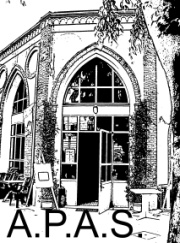 			 GITA SUL LAGO DI COMO				MERCOLEDì 06 MAGGIO 2020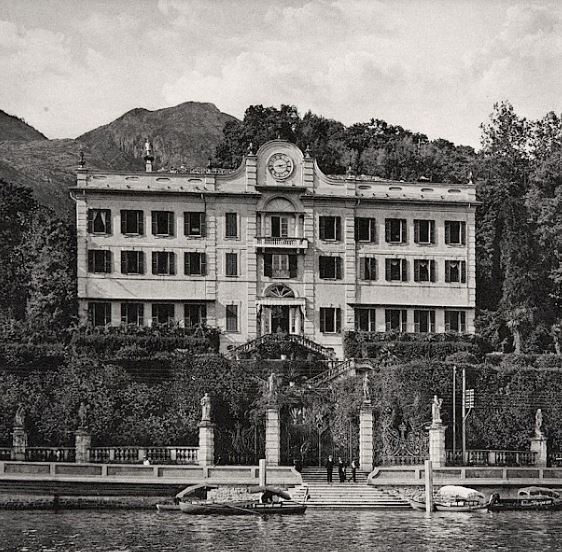 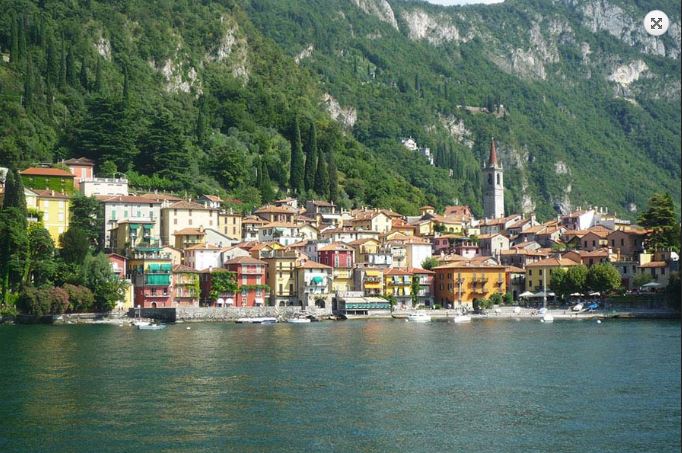 				 Villa Carlotta					VarennaITINERARIO: Partenza da Stezzano/Comun Nuovo ore 07.00 / 07.15Arrivo a Como e visita guidata alla cittàImbarco per la navigazione del lago di Como,visita alla villa Carlotta e pranzo al saccoImbarco per Varenna e visita alla cittadinaCosti UNITRE (Comun Nuiovo): € 28 (navigazione € 14 + auricolari € 4.50 + ingresso Villa Carlotta € 9.50)Costi A.P.A.S. € 48 tutto compresoPer informazioni rivolgersi all' A.P.A.S dal Lunedì al Venerdì dalle ore 16.00 alle 18.00tel. 035-4540471